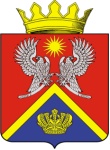 АДМИНИСТРАЦИЯ СУРОВИКИНСКОГОМУНИЦИПАЛЬНОГО РАЙОНАВОЛГОГРАДСКОЙ ОБЛАСТИПОСТАНОВЛЕНИЕот 30.12.2022                                      № 1079 Об утверждении муниципальной программы Суровикинского муниципального района «Развитие мер социальной поддержки отдельных категорий граждан на территории Суровикинскогомуниципального района Волгоградской области» Руководствуясь ст. 179 Бюджетного кодекса Российской Федерации, Федеральным законом от 06.10.2003 № 131-ФЗ «Об общих принципах организации местного самоуправления в Российской Федерации», Уставом Суровикинского муниципального района и постановлением администрации Суровикинского муниципального района от 25 августа 2016 г. № 1115 «Об утверждении Порядка разработки, реализации и оценки эффективности реализации муниципальных программ Суровикинского муниципального района Волгоградской области» администрация Суровикинского муниципального района Волгоградской области постановляет:1. Утвердить прилагаемую муниципальную программу Суровикинского муниципального района «Развитие мер социальной поддержки отдельных категорий граждан на территории Суровикинского муниципального района Волгоградской области» (далее – Программа).2. Финансовому отделу администрации Суровикинского муниципального района предусмотреть в бюджете Суровикинского муниципального района на 2023-2025 годы финансирование Программы согласно смете расходов Программы.3. Контроль за исполнением настоящего постановления возложить на заместителя главы Суровикинского муниципального района по финансам и экономике Чистову Г.А.4. Настоящее постановление вступает в силу после его подписания, подлежит официальному опубликованию в общественно – политической газете Суровикинского района «Заря» и размещению на официальном сайте администрации Суровикинского муниципального района  в информационно-телекоммуникационной сети «Интернет».Глава Суровикинскогомуниципального района                                                                Р.А. Слива